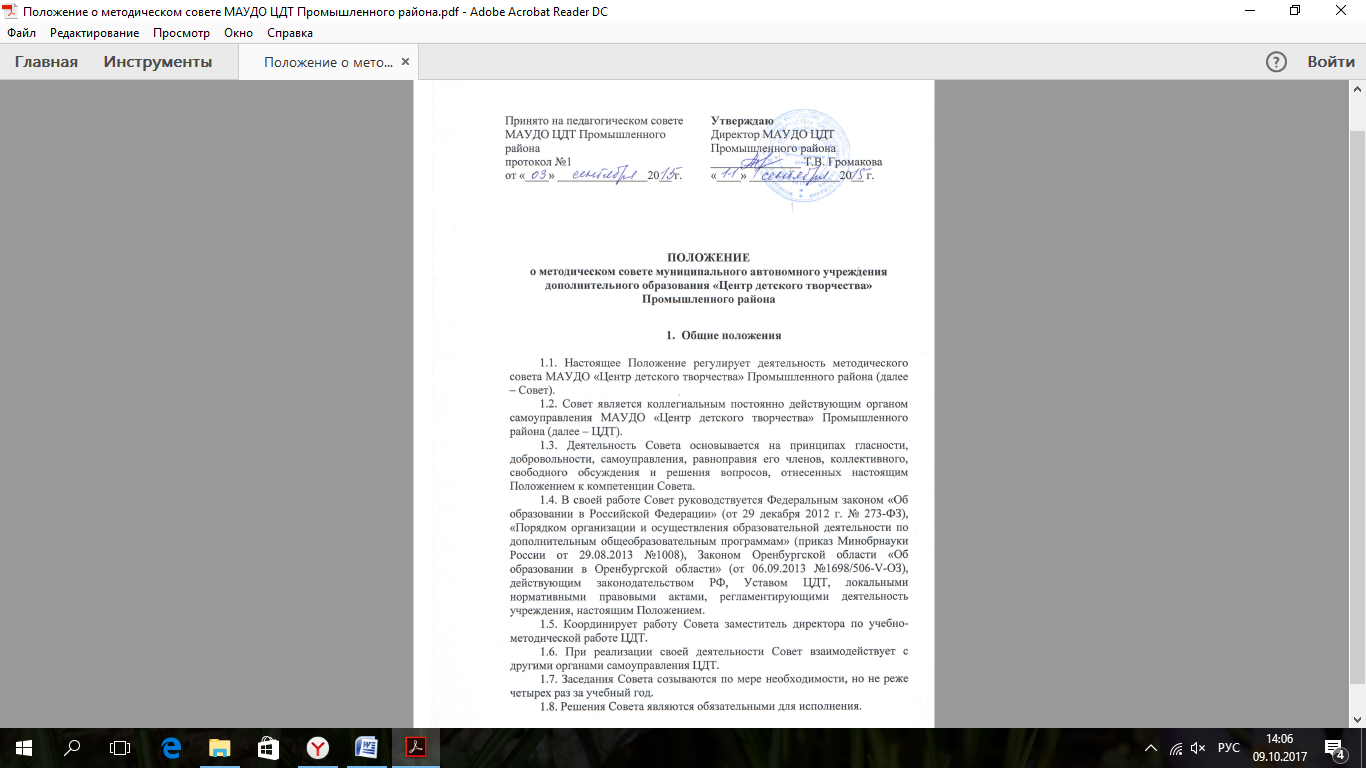 	1.9. Положение о Совете утверждается директором ЦДТ и действует до принятия нового положения. 2. Основные цели и задачи Совета2.1. Совет действует в целях обеспечения качественного улучшения научно-методической работы образовательного учреждения, повышения уровня профессиональной компетентности педагогических кадров.2.2. Способствует реализации инновационных механизмов взаимодействия субъектов образовательного процесса. 2.3. Совершенствует систему изучения профессиональных достижений педагогов, обобщения и распространения передового опыта. 2.4. Координирует деятельность педагогов дополнительного образования ЦДТ по разработке и апробации дополнительных общеобразовательных программ, методистов – по нормативно-правовому и программно-методическому обеспечению образовательного процесса. 2.5. Способствует поиску и использованию в образовательном процессе современных методик, форм, средств и методов работы, инновационных педагогических и образовательных технологий.3. Функции Совета3.1. Функции Совета: 	рассмотрение и согласование локальных нормативных актов, содержащих организационные предложения по развитию и совершенствованию научно-методической деятельности в ЦДТ; 	прогнозирование путей развития научно-методической деятельности в ЦДТ; 	выработка и согласование подходов к организации, осуществлению и оценке инновационной деятельности; организация научно-исследовательской, опытно-экспериментальной деятельности; 	координация работы структурных подразделений ЦДТ по совершенствованию, обновлению и развитию научно-методической, программно-методической деятельности; 	координация работы структурных подразделений ЦДТ по организации и проведению педагогических конкурсов, обобщению передового педагогического опыта; 	анализ результатов научно-методической, образовательной и педагогической деятельности ЦДТ, прогнозирование путей развития учреждения; 	изучение профессиональных достижений педагогов, обобщение и распространение инновационного педагогического опыта; 	рассмотрение, согласование и утверждение программно-методической продукции, планов и программ методических мероприятий ЦДТ. 4. Права Совета          Совет имеет право вносить предложения администрации ЦДТ: 	по совершенствованию программно-методического обеспечения образовательного процесса учреждения; 	о награждении и поощрении педагогических работников ЦДТ, активно участвующих в научно-методической деятельности ЦДТ. 5. Организация управления Советом	5.1. Председателем Совета является заместитель директора по учебно-методической работе ЦДТ. 	5.2. Председатель имеет одного заместителя из числа членов Совета. 	5.3. Состав Совета формируется из числа наиболее квалифицированных педагогических и руководящих работников ЦДТ. 	5.4. Состав и численность Совета утверждается приказом директора ЦДТ. 6. Ответственность Совета	6.1. Совет несет ответственность:	- за соответствие принимаемых решений законодательству РФ, нормативным правовым актам; 	- за выполнение плана работы Совета; 	- за выполнение задач и функций, определенных настоящим Положением. 7. Делопроизводство Совета	7.1. Деятельность Совета отражается в протоколах заседаний Совета. 	7.2. В протоколах заседаний Совета фиксируются: 	дата проведения заседания Совета; 	присутствующие члены Совета; 	приглашенные (ФИО, должность) на заседание Совета; 	повестка дня заседания Совета; 	ход обсуждения вопросов, выносимых на рассмотрение Совета; 	предложения, рекомендации и замечания присутствующих на заседании Совета членов Совета и приглашенных лиц; 	решение Совета. 	7.3. Особые мнения участников заседания Совета по принятому решению, излагаются на отдельном листке, который присоединяется к протоколу заседания Совета. 	7.4. Содержание особого мнения участников заседания Совета записывается в протокол заседания Совета после записи соответствующего решения Совета. 	7.5. Протоколы заседаний Совета подписываются председателем Совета и секретарем Совета. 	7.6. Протоколам заседаний Совета присваиваются регистрационные номера. Регистрационным номером является порядковый номер заседания Совета. 	7.7. Протоколы заседаний Совета прошнуровываются и хранятся в соответствии с номенклатурой дел ЦДТ.